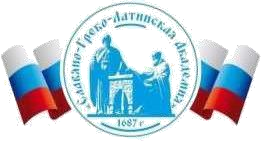 Автономная Некоммерческая Организация Высшего Образования«Славяно-Греко-Латинская Академия»РАБОЧАЯ ПРОГРАММА ДИСЦИПЛИНЫБ1.О.14  Организация НИР в менеджментеМосква, 2022 г.Разработчик: Харченко Н.П., доцент кафедры менеджмента Проведена экспертиза РПУД.  Члены экспертной группы: Председатель:  Панкратова О. В. - председатель УМК института экономики и управления. Члены комиссии:  Пучкова Е. Е. - член УМК института экономики и управления, и.о. замдиректора по учебной работе; Воронцова Г.В. - член УМК института экономики и управления, доцент кафедры менеджмента. Представитель организации-работодателя: Ларский Е.В. - главный менеджер по работе с ВУЗами и молодыми специалистами АО «КОНЦЕРН ЭНЕРГОМЕРА» Экспертное заключение: РПУД по дисциплине Б1.О.14  Организация НИР в менеджменте образовательной программы высшего образования «Управление бизнесом» по направлению подготовки 38.03.02 Менеджмент соответствует требованиям законодательства в области образования. Протокол заседания Учебно-методической комиссии от «22» апреля 2022 г. протокол № 5 1. Цель и задачи освоения дисциплиныЦелью освоения дисциплины является формирование общепрофессиональной компетенции ОПК-2 - Способен осуществлять сбор, обработку и анализ данных, необходимых для решения поставленных управленческих задач, с использованием современного инструментария и интеллектуальных информационно-аналитических систем, а также развитие способности самостоятельного осуществления научно-исследовательской работы, связанной с решением сложных профессиональных  задач в управлении. Задачами изучения дисциплины являются:  - обеспечение становления профессионального научно-исследовательского мышления магистрантов, формирование у них четкого представления об основных профессиональных задачах, способах их решения; -формирование умений использовать современные технологии сбора информации, обработки и интерпретации полученных экспериментальных и эмпирических данных, владение современными методами исследований; -формирование готовности проектировать и реализовывать в образовательной практике новое содержание учебных программ, осуществлять инновационные образовательные технологии; -обеспечение готовности к профессиональному самосовершенствованию, развитию инновационного мышления и творческого потенциала, профессионального мастерства; -самостоятельное формулирование и решение задач, возникающих в ходе научно-исследовательской и педагогической деятельности и требующих углубленных профессиональных знаний; Место дисциплины в структуре образовательной программыДисциплина «Организация НИР в менеджменте» относится к дисциплинам обязательной части. Перечень планируемых результатов обучения по дисциплине, соотнесённых с планируемыми результатами освоения образовательной программыОбъем учебной дисциплины и формы контроля * * Дисциплина предусматривает применение электронного обучения, дистанционных образовательных технологий  5. Содержание дисциплины, структурированное по темам (разделам) с указанием количества часов и видов занятий1.Тематический план дисциплины  Фонд оценочных средств для проведения текущего контроля успеваемости и промежуточной аттестации обучающихся по дисциплине  Фонд оценочных средств (ФОС) для проведения текущего контроля успеваемости и промежуточной аттестации обучающихся по дисциплине «Организация НИР» базируется на перечне осваиваемых компетенций с указанием этапов их формирования в процессе освоения дисциплины. ФОС обеспечивает объективный контроль достижения запланированных результатов обучения. ФОС включает в себя:  описание показателей и критериев оценивания компетенций на различных этапах их формирования, описание шкал оценивания; методические материалы, определяющие процедуры оценивания знаний, умений, навыков и (или) опыта деятельности, характеризующих этапы формирования компетенций; типовые контрольные задания и иные материалы, необходимые для оценки знаний, умений и уровня овладения формируемыми компетенциями в процессе освоения дисциплины.  ФОС является приложением к данной программе дисциплины. Методические указания для обучающихся по освоению дисциплиныПриступая к работе, каждый студент должен принимать во внимание следующие положения. Дисциплина построена по тематическому принципу, каждая тема представляет собой логически завершенный раздел. Лекционный материал посвящен рассмотрению ключевых, базовых положений курсов и разъяснению учебных заданий, выносимых на самостоятельную работу студентов. Практические занятия проводятся с целью закрепления усвоенной информации, приобретения навыков ее применения при решении практических задач в соответствующей предметной области. Самостоятельная работа студентов направлена на самостоятельное изучение дополнительного материала, подготовку к практическим занятиям, а также выполнения всех видов самостоятельной работы. Для успешного освоения дисциплины, необходимо выполнить все виды самостоятельной работы, используя рекомендуемые источники информации. Учебно-методическое и информационное обеспечение дисциплиныПеречень основной и дополнительной литературы, необходимой для освоения дисциплины7.1.1. Перечень основной литературы:  Вылгина, Ю. В. Методы исследований в менеджменте Электронный ресурс / Вылгина Ю. В. : учебное пособие. - Иваново: ИГЭУ, 2020. - 96 с. - Печатается по решению редакционноиздательского совета ФГБОУВО «Ивановской государственный энергетический университет имени В.И. Ленина», экземпляров неограничено Глебова, О.В. Методические указания и задания к лабораторным работам по дисциплине «Методы исследований в менеджменте» Электронный ресурс : учебно-методическое пособие / О.В. Глебова. - Саратов : Вузовское образование, 2016. - 21 c. - Книга находится в базовой версии ЭБС IPRbooks., экземпляров неограничено  Кукушкина, В. В. Организация научно-исследовательской работы студентов (магистров) : учеб. пособие / В.В. Кукушкина. - М. : ИНФРА-М, 2016. - 265 с. - (Высшее образование: Магистратура). - На учебнике гриф: Доп.УМО. - Библиогр.: с. 259-260. - ISBN 978-5-16-0041674 экземпляров неограничено 8.1.2. Перечень дополнительной литературы:  Парахина, В. Н. (СКФУ). Организация НИР : учеб.-метод. пособие / В. Н. Парахина, Ю. П. Каратеев ; Сев.- Кав. федер. ун-т. - Ставрополь : СКФУ, 2013. - 104 с., экземпляров неограничено Родионова, Н. В. Методы исследования в менеджменте. Организация исследовательской деятельности. Модуль 1 : Учебник для студентов вузов, обучающихся по направлению подготовки «Менеджмент» / Родионова Н. В. - Москва : ЮНИТИ-ДАНА, 2015. - 415 с. - Книга находится в базовой версии ЭБС IPRbooks. - ISBN 978-5-238-02275-8, экземпляров неограничено Сафин, Р. Г. Основы научных исследований. Организация и планирование эксперимента / Р.Г. Сафин ; А.И. Иванов ; Н.Ф. Тимербаев. - Казань : Издательство КНИТУ, 2013. - 154 с. - ISBN 978-5-7882-1412-2, экземпляров неограничено Основы научных исследований. - Волгоград : Волгоградский государственный архитектурно-строительный университет, 2013. - 97 с. - ISBN 978-5-98276-566-6, экземпляров неограничено 8.2. Перечень учебно-методического обеспечения самостоятельной работы обучающихся по дисциплине  Методические рекомендации для обучающихся по организации и проведению самостоятельной работы по дисциплине «Организация НИР» для студентов направления 38.04.02 Менеджмент, [Электронная версия] Методические указания по выполнению практических работ по дисциплине «Организация НИР» для студентов направления 38.04.02 Менеджмент, [Электронная версия] 8.3. Перечень ресурсов информационно-телекоммуникационной сети «Интернет», необходимых для освоения дисциплины 1. ЭБС «Университетская библиотека онлайн» –– Режим доступа: http://biblioclub.ru 2. Федеральный портал «Экономика. Социология. Менеджмент» –– Режим доступа: http://ecsocman.hse.ru 3. Федеральный центр информационно-образовательных ресурсов –– Режим доступа: http://fcior.edu.ru 4. Электронная библиотека Издательского дома «Гребенников» –– Режим доступа: http://grebennikon.ru/ 9. Перечень информационных технологий, используемых при осуществлении образовательного процесса по дисциплине, включая перечень программного обеспечения и информационных справочных системПри чтении лекций используется компьютерная техника, демонстрации презентационных мультимедийных материалов. На практических занятиях студенты представляют комплект практических работ, презентации, подготовленные ими в часы самостоятельной работы. Информационные справочные системы: Информационно-справочные и информационно-правовые системы, используемые при изучении дисциплины: 	1. 	Профессиональная 	база 	данных 	Росстата 	 	–– 	Режим 	доступа: http://www.gks.ru/wps/wcm/connect/rosstat_main/rosstat/ru/statistics/databases 2. Информационная справочная система КонсультантПлюс. –– Режим доступа: http://www.consultant.ru Информационная 	справочная 	система 	ГАРАНТ.РУ 	–– 	Режим 	доступа:   http://www.garant.ru Федеральный образовательный портал «Экономика Социология Менеджмент» –– Режим доступа:  http://ecsocman.hse.ru Программное обеспечение: 1. Microsoft Office Standard 2013. Базовый пакет программ Microsoft Office (Word, Excel, PowerPoint) 10. Описание материально-технической базы, необходимой для осуществления образовательного процесса по дисциплинеОсобенности освоения дисциплины лицами с ограниченными возможностями здоровьяОбучающимся с ограниченными возможностями здоровья предоставляются специальные учебники, учебные пособия и дидактические материалы, специальные технические средства обучения коллективного и индивидуального пользования, услуги ассистента (помощника), оказывающего обучающимся необходимую техническую помощь, а также услуги сурдопереводчиков и тифлосурдопереводчиков. Освоение дисциплины обучающимися с ограниченными возможностями здоровья может быть организовано совместно с другими обучающимися, а также в отдельных группах. Освоение дисциплины обучающимися с ограниченными возможностями здоровья осуществляется с учетом особенностей психофизического развития, индивидуальных возможностей и состояния здоровья. В целях доступности получения высшего образования по образовательной программе лицами с ограниченными возможностями здоровья при освоении дисциплины обеспечивается: 1) для лиц с ограниченными возможностями здоровья по зрению: присутствие ассистента, оказывающий студенту необходимую техническую помощь с учетом индивидуальных особенностей (помогает занять рабочее место, передвигаться, прочитать и оформить задание, в том числе, записывая под диктовку), письменные задания, а также инструкции о порядке их выполнения оформляются увеличенным шрифтом, специальные учебники, учебные пособия и дидактические материалы (имеющие крупный шрифт или аудиофайлы), индивидуальное равномерное освещение не менее 300 люкс, при необходимости студенту для выполнения задания предоставляется увеличивающее устройство; 2) для лиц с ограниченными возможностями здоровья по слуху: присутствие ассистента, оказывающий студенту необходимую техническую помощь с учетом индивидуальных особенностей (помогает занять рабочее место, передвигаться, прочитать и оформить задание, в том числе, записывая под диктовку), обеспечивается наличие звукоусиливающей аппаратуры коллективного пользования, при необходимости обучающемуся предоставляется звукоусиливающая аппаратура индивидуального пользования; обеспечивается надлежащими звуковыми средствами воспроизведения информации; 3) для лиц с ограниченными возможностями здоровья, имеющих нарушения опорнодвигательного аппарата (в том числе с тяжелыми нарушениями двигательных функций верхних конечностей или отсутствием верхних конечностей): письменные задания выполняются на компьютере со специализированным программным обеспечением или надиктовываются ассистенту; по желанию студента задания могут выполняться в устной форме. 12. Особенности реализации дисциплины с применением дистанционных образовательных технологий и электронного обучения Согласно части 1 статьи 16 Федерального закона от 29 декабря 2012 г. № 273-ФЗ «Об образовании в Российской Федерации» под электронным обучением понимается организация образовательной деятельности с применением содержащейся в базах данных и используемой при реализации образовательных программ информации и обеспечивающих ее обработку информационных технологий, технических средств, а также информационнотелекоммуникационных сетей, обеспечивающих передачу по линиям связи указанной информации, взаимодействие обучающихся и педагогических работников. Под дистанционными образовательными технологиями понимаются образовательные технологии, реализуемые в основном с применением информационно-телекоммуникационных сетей при опосредованном (на расстоянии) взаимодействии обучающихся и педагогических работников. Реализация дисциплины может быть осуществлена с применением дистанционных образовательных технологий и электронного обучения полностью или частично. Компоненты УМК дисциплины (рабочая программа дисциплины, оценочные и методические материалы, формы аттестации), реализуемой с применением дистанционных образовательных технологий и электронного обучения, содержат указание на их использование.  При организации образовательной деятельности с применением дистанционных образовательных технологий и электронного обучения могут предусматриваться асинхронный и синхронный способы осуществления взаимодействия участников образовательных отношений посредством информационно-телекоммуникационной сети «Интернет». При применении дистанционных образовательных технологий и электронного обучения в расписании по дисциплине указываются: способы осуществления взаимодействия участников образовательных отношений посредством информационно-телекоммуникационной сети «Интернет» (ВКС-видеоконференцсвязь, ЭТ – электронное тестирование); ссылки на электронную информационно-образовательную среду Академии, на образовательные платформы и ресурсы иных организаций, к которым предоставляется открытый доступ через информационнотелекоммуникационную сеть «Интернет»; для синхронного обучения - время проведения онлайн-занятий и преподаватели; для асинхронного обучения - авторы онлайн-курсов.  При организации промежуточной аттестации с применением дистанционных образовательных технологий и электронного обучения используются Методические рекомендации по применению технических средств, обеспечивающих объективность результатов при проведении промежуточной и государственной итоговой аттестации по образовательным программам высшего образования - программам бакалавриата, программам специалитета и программам магистратуры с применением дистанционных образовательных технологий (Письмо Минобрнаки России от 07.12.2020 г. № МН-19/1573-АН "О направлении методических рекомендаций"). Реализация дисциплины с применением электронного обучения и дистанционных образовательных технологий осуществляется с использованием электронной информационнообразовательной среды Академии, к которой обеспечен доступ обучающихся через информационнотелекоммуникационную сеть «Интернет», или с использованием ресурсов иных организаций, в том числе платформ, предоставляющих сервисы для проведения видеоконференций, онлайнвстреч и дистанционного обучения (Bigbluebutton, Microsoft Teams, а также с использованием возможностей социальных сетей для осуществления коммуникации обучающихся и преподавателей. Учебно-методическое обеспечение дисциплины, реализуемой с применением электронного обучения и дистанционных образовательных технологий, включает представленные в электронном виде рабочую программу, учебно-методические пособия или курс лекций, методические указания к выполнению различных видов учебной деятельности обучающихся, предусмотренных дисциплиной, и прочие учебно-методические материалы, размещенные в информационно-образовательной среде Академии. СОГЛАСОВАНОДиректор Института _______________________,кандидат философских наук_______________________Одобрено:Решением Ученого Советаот «22» апреля 2022 г. протокол № 5УТВЕРЖДАЮРектор АНО ВО «СГЛА»_______________ Храмешин С.Н.Направление подготовки38.03.02 МенеджментНаправленность (профиль)Управление бизнесомКафедрамеждународных отношений и социально-экономических наукФорма обученияГод начала обученияОчная2022Реализуется в семестре2, курс 1Код,формулировка компетенцииКод,формулировка индикатораПланируемые результаты обучения по дисциплине, характеризующие этапы формирования компетенций, индикаторовОПК-2Способен осуществлять сбор, обработку и анализ данных, необходимых для решения поставленных управленческих задач, с использованием современного инструментария и интеллектуальных информационно-аналитических систем.ИД-1 ОПК-2. Определяет источники информации для решения управленческих задач, осуществляет сбор, обработку и анализ данных с использованием современного инструментария и интеллектуальных информационно-аналитических систем. на основе знаний теории организации научно- исследовательской деятельности способен определять необходимую информацию, организовывать и осуществлять ее сбор, обработку и анализ при решении профессиональных задач с использованием современных информационных технологий и программных средств.  Объем занятий: 5 з.е. 135 астр. ч. ОФО, в астр. часах Контактная работа 48 Лекции/из них практическая подготовка 24/- Практический занятий/ из них практическая подготовка 24/3 Лабораторных работ/ из них практическая подготовка - Самостоятельная работа 46,5 Формы контроля Экзамен 40.5 Реферат №Раздел (тема) дисциплиныРеализуемыекомпетенции,индикаторыКонтактная работа обучающихся с преподавателем,часовКонтактная работа обучающихся с преподавателем,часовКонтактная работа обучающихся с преподавателем,часовКонтактная работа обучающихся с преподавателем,часов№Раздел (тема) дисциплиныРеализуемыекомпетенции,индикаторыЛекцииПрактические занятия/из них в форме практической подготовки, часовЛабораторные  работыСамостоятельная  работа, часовСамостоятельная  работа, часов1 Научное исследование и основы экономических знаний  Значение и сущность науки, научного поиска, научных исследований. Определение видов интеллектуальной  деятельности. Охрана авторских прав. Российское законодательство в области охраны авторских прав.Лицензирование. Оформление патентов. Сущность научных исследований и их виды.ИД-1 ОПК-2 1,5 1,5 5 5 2 Основные категории науки  1. Классификация научных исследований: по источнику финансирования, по целевому назначению и длительности 2. Виды гипотез. ИД-1 ОПК-2 1,5 1,5 5 5 5 3 Технология исследовательской работы и связь процессов самоорганизации и самообразования  1.Изучение научной информации 2.  Понятие и виды обзоров информации. ИД-1 ОПК-2 3,0 3,0 5 5 5 4 Технология исследовательской работы 1.Исследовательская деятельность. 2.Методы и приемы организации экспериментально – исследовательской деятельность ИД-1 ОПК-2 1,5 1,5 5 5 5 5 Тема: Работа с научной литературой  Методы научных исследований. Наблюдение в научном исследовании. Моделирование в научном исследовании. ИД-1 ОПК-2 1,5 1,5 5 5 5 6 Тема: Формы представление результатов научного исследования  Виды публикаций научных результатов. Порядок подготовки материалов исследования к печати. Общепринятые требования к научной статье.  ИД-1 ОПК-2 3,0 3,0 5 5 5 7  Системный анализ  Общая схема хода научного исследования. Основные этапы научного исследования.Эффективность научных исследований.ИД-1 ОПК-2 3,0 3,0 5 5 5 8 Общелогические методы исследований (количественный и качественный анализ) Проверка гипотез  и формулировка выводов.Общие требования кнаучно-исследовательской работе. Правила оформления НИРС.  Рецензирование и защита научной работы. ИД-1 ОПК-2 1,5 1,5 5 5 5 9 Метод моделирования Понятие моделирования. Способы представления моделей. Роль модели. Адекватность модели. Линейные регрессионные модели ИД-1 ОПК-2 3,0 3,0 2 2 2 10 Методы теоретического и эмпирического исследования. Основные методы теоретических и эмпирических исследований  Методы и формы познания эмпирического уровня. ИД-1 ОПК-2 1,5 1,5 2 2 2 11 Оформление и защита результатов научной работы 1.Правила оформления научной работы 2.Написание и публикация результатов научной работы ИД-1 ОПК-2 1,5 1,5 ИТОГО за 2 семестр2424/346,546,546,5ИТОГО2424/346,546,546,5Лекции Учебная аудитория для проведения учебных занятий, оснащенная мультимедийным оборудованием и техническими средствами обучения. Практические занятия Учебная аудитория для проведения учебных занятий, оснащенная мультимедийным оборудованием и техническими средствами обучения. Самостоятельная работа Помещение для самостоятельной работы обучающихся оснащенное компьютерной техникой с возможностью подключения к сети Интернет и возможностью доступа к электронной информационно-образовательной среде Академии. Практическая подготовка Осуществляется в структурных подразделениях Академии и (или) в организациях, осуществляющих деятельность по профилю соответствующей образовательной программы, в том числе ее структурным подразделении. 